                                                                                            РАБОЧАЯ ПРОГРАММА                                                    элективного курса по русскому языку«Трудные вопросы орфографии»в 7 классе Составитель: учитель русского языка и литературы Батова А.А                                                                                         2018/2019 учебный годПОЯСНИТЕЛЬНАЯ ЗАПИСКАГосударственный образовательный стандарт предполагает получение учащимися разной возрастной категории  устойчивых знаний в области фонетики, лексики, словообразования, морфологии и, конечно же, орфографии. Проблема отсутствия «языкового чутья» сопровождает современного школьника вплоть до выпускных классов. Именно это заставляет учителей вновь и вновь обращаться к методикам, направленным на развитие навыков орфографической «зоркости».Известно, что усвоение школьниками программного материла по русскому языку в 7 классе вызывает наибольшие трудности. Школьникам трудна орфография причастий, деепричастий, наречий (поскольку написание многих наречий не подчиняется общим правилам), частиц и т.д. Программа элективного курса «Трудные вопросы орфографии». призвана решить проблему постоянно возникающей необходимости возвращения на уроках к ранее (в этом же году) изученному с целью обработки умений и навыков.Программа элективного курса «Трудные вопросы орфографии» актуальна для учащихся, так как формирование орфографической зоркости, практическое использование лингвистических знаний и умений важно для повышения уровня грамотности учащихся, для последующей подготовки к экзаменам и для дальнейшей деятельности, успех которой невозможен без хорошего знания русского языка.Цель изучения элективного курса «Трудные вопросы орфографии»:обобщить и углубить полученные ранее  знания по правописанию;совершенствовать орфографическую и пунктуационную грамотность учащихся; активизировать внимание учащихся к собственной письменной речи;обеспечить практическое использование полученных знаний и умений на уроках русского языка и литературы;способствовать развитию речи и мышления учащихся на межпредметной основе.Задачи организации учебной деятельности:овладение основными нормами русского литературного языка;создание прочной базы орфографических навыков;формирование языковой и лингвистической компетенций;совершенствование общеучебных умений: обобщать, сравнивать, классифицировать, анализировать, оценивать;развитие коммуникативных навыков;развитие ассоциативного мышления учащихся.Основные учебные цели:углубление и систематизация знаний о языке и речи, развитие коммуникативно-речевой культуры, расширение лингвистического кругозора учащихся, планомерное формирование опыта организации исследовательской деятельности по русскому языку.Общая характеристика учебного предмета:Данный элективный курс предлагает решить проблему орфографической грамотности через систему морфемико-словообразовательных упражнений. Изучение словообразования является благодатным материалом для решения задач развития мышления учащихся, и задача учителя состоит в том, чтобы полнее использовать эти возможности при обучении детей. Задача данного курса – не только вооружить ученика определённым багажом знаний, но и научить самостоятельно приобретать знания, развивать умения, навыки.Методика изучения словообразования как основы формирования орфографических навыков и развития мышления предполагает знакомство со словообразовательными гнездами и лексическим значением входящих в них слов, знакомство с морфемами и их морфами: корнем, суффиксом, приставкой, изучение фонемо-буквенного состава морфемы, наблюдение над возможным позиционными и непозиционными чередованиями при словоизменении и словообразовании.В рамках данного курса целесообразно обратиться к вопросу систематизации морфем (смыслообразующих и формообразующих). Особый раздел курса, конечно же, должен быть посвящен окончанию и правописанию окончаний различных частей речи.Работа по созданию «банка морфем» помогает решить проблему усовершенствования орфографических навыков учащихся. В практике учителей возможна следующая система работы по созданию «банка морфем».Рабочая учебная программа элективного курса «Трудные вопросы орфографии» в 7 классе «Нютюгская СОШ»  составлена на основе государственного стандарта основного общего образования и нормативных документов о предпрофильной подготовке в школьном образовательном процессе и рассчитана на учащихся 7 классов.Общий объём часов на изучение данного курса,предусмотренный учебным планом:Программа рассчитана на 34 часа (1 час в неделю). Данная рабочая программа предназначена для реализации в 7 классе Б, т.к. качество знаний учащихся данного класса крайне низок и требует систематической работы по формированию орфографической зоркости.В связи с уменьшением часов согласно . изучение курса русского языка в 7 классе сократилось на 34 часа, которые равномерно изъяты из изучения всех тем курса. Элективный курс «Трудные вопросы орфографии» является дополнением к основному курсу русского языка  в 7 классе и призван восполнить недостающие часы с целью формирования у семиклассников орфографических навыковМесто элективного курса «Трудные вопросы орфографии» в базисном учебном (образовательном) плане:Федеральный базисный учебный образовательный план для образовательных учреждений Российской Федерации предусматривает реализацию элективного курса по русскому языку «Трудные вопросы орфографии» в объеме 34 ч. в 7 классе.Требования к уровню подготовки учащихся 7 класса:В результате изучения элективного курса «Трудные вопросы орфографии»учащиеся должнызнать:орфографические нормы написаний;нормы употребления слитных, раздельных и дефисных написаний, которые регулируются правилами и соответствующим орфографическим минимумом;уметь:аргументировано доказывать принадлежность слова к той или иной части речи;отличать служебные части речи от самостоятельных;опознавать орфограммы в соответствии с изученными правилами;правильно применять орфографические правила;исправлять орфографические ошибки.Использование системы упражнений предусматривает различные формы и приемы работы учащихся: упражнения по аналогии, исследования, использование разных каналов поиска информации (энциклопедические и специальные словари, библиотечные и электронные каталоги, Интернет), и др.Межпредметные связи в ходе изучения элективного курса«Трудные вопросы орфографии»:русский язык и литература, 2. русский язык и историяТематическое планирование уроковэлективного курса «Трудные вопросы орфографии» в 7 классе Содержание учебной дисциплиныКалендарно-тематическое планированиепрограммного материала элективного курсапо русскому языку в 7 классе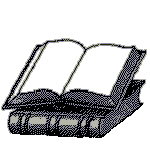 «Трудные вопросы орфографии»Программа элективного курса и тематическое планирование составлены учителем русского языка и литературы МКОУ «Нютюгская СОШ».РассмотренА и одобренана заседании НМО учителейрусского языка и литературыРуководитель « » _______________ 2018 г.Утверждена руководителем образовательного учрежденияДиректор « » _______________2018 г.№ п/пРаздел программыКоличество часовИз нихИз нихИз них№ п/пРаздел программыКоличество часовТеоретическая частьПроверочные работыКонтрольные работы1Понятие о смыслообразующих и формообразующих морфемах321-2Корень как основная морфема слова. Классификация корневых морфем92613Правописание приставок. Классификация приставок83414Понятие о суффиксе. Классификация суффиксов81615Понятие об окончании51316Заключение11--ИТОГО3410204№ п/пРаздел программыСодержание дисциплины,основные понятияЗнания и умения учащихсяВиды самостоятельной работы1Понятие о смыслообразующих и формообразующих морфемахПонятие о смыслообразующих и формообразующих морфемах.Учащиеся должны знать, что такое смыслообразующие формообразующие морфемы.Учащиеся должны уметь правильно определять смыслообразующие формообразующие морфемы.Самостоятельная работа с учебником, комплексный анализ текста, упражнения по аналогии, исследования речевые и орфографические практикумы в течение урока, развитие коммуникативных навыков.2Корень как основная морфема слова. Классификация корневых морфемКорень как основная морфема слова. Классификация корневых морфем. Правописание корней с безударной гласной, проверяемой ударением. Правописание корней с безударной гласной, не проверяемой ударением. Классификация и правописание корней с чередующимися гласными. Правописание корней с чередующимися гласными, зависящими от ударения (-гор-, -клон-, -твор-, -зар-). Правописание корней с чередующимися гласными, зависящими от корневых согласных. (-лаг-, -раст-, -скоч-). Правописание корней с чередующимися гласными, зависящими от суффикса А (-бер- и аналогичные , -кос-). Правописание корней с чередующимися гласными, зависящими от значения слов (-ровн-, -плов-, -мок-). Правописание корней с сомнительными согласными. Оглушение согласных. Ассимиляция согласных. Чередование согласных в корнях слов. Правописание корней с непроверяемыми согласными. Удвоенные согласные в корнях слов.Учащиеся должны знать, что такое корень как основная морфема слова, правописание корней с безударной гласной, проверяемой ударением, правописание корней с безударной гласной, не проверяемой ударением.Учащиеся должны уметь правильно применять орфографические правила;исправлять орфографические ошибки.Самостоятельная работа с учебником, комплексный анализ текста, упражнения по аналогии, исследования речевые и орфографические практикумы в течение урока, развитие коммуникативных навыков.3Правописание приставок. Классификация приставокПравописание приставок. Классификация приставок (смыслообразующие и формообразующие; приставки с традиционным написанием, приставки с позиционным написанием; приставки с написанием, зависящие от смысла слова). Приставки с традиционным написанием. Приставки с позиционным написанием. Правописание приставок пре, при-; пра-, про-; раз/с-, роз/с-. Правописание разделительных Ъ и Ь знаков. Буква Ы после приставок.Учащиеся должны знать, что такое приставка как морфема классификацию приставок (смыслообразующие и формообразующие; приставки с традиционным написанием, приставки с позиционным написанием; приставки с написанием, зависящие от смысла слова).Учащиеся должны уметь правильно применять орфографические правила;исправлять орфографические ошибки.Самостоятельная работа с учебником, комплексный анализ текста, упражнения по аналогии, исследования речевые и орфографические практикумы в течение урока, развитие коммуникативных навыков.4Понятие о суффиксе. Классификация суффиксовПонятие о суффиксе. Классификация суффиксов (смыслообразующие и формообразующие; суффиксы различных частей речи). Правописание суффиксов существительных. Правописание суффиксов прилагательных. Правописание суффиксов глаголов. Правописание суффиксов причастий. Правописание суффиксов  деепричастий и наречий.Учащиеся должны знать, что такое суффикс как морфема классификацию суффиксов (смыслообразующие и формообразующие; суффиксы различных частей речи.Учащиеся должны уметь правильно применять орфографические правила;исправлять орфографические ошибки.Самостоятельная работа с учебником, комплексный анализ текста, упражнения по аналогии, исследования речевые и орфографические практикумы в течение урока, развитие коммуникативных навыков.5Понятие об окончанииПонятие об окончании. Правописание окончаний имен существительных. Правописание окончаний имен прилагательных и причастий. Правописание окончаний глаголов.Учащиеся должны знать, что такое приставка как морфема, правописание окончаний имен существительных, имен прилагательных и причастий, правописание окончаний глаголов.Учащиеся должны уметь правильно применять орфографические правила;исправлять орфографические ошибки.Самостоятельная работа с учебником, комплексный анализ текста, упражнения по аналогии, исследования речевые и орфографические практикумы в течение урока, развитие коммуникативных навыков.6ЗаключениеПовторение и систематизация изученного в 7 классе. Понятие о смыслообразующих и формообразующих морфемах. Корень как основная морфема слова. Классификация корневых морфем. Правописание приставок. Классификация приставок. Понятие о суффиксе. Классификация суффиксов. Понятие об окончании. Правописание окончаний.Учащиеся должны знать изученное в 7 классе.Учащиеся должны уметь правильно применять орфографические правила;исправлять орфографические ошибки.Самостоятельная работа с учебником, комплексный анализ текста, упражнения по аналогии, исследования речевые и орфографические практикумы в течение урока, развитие коммуникативных навыков.Всего уроков Теоретическая частьПрактическая частьКонтрольных работ3410204№ п/пРаздел программыТип урокаКоличество часовИз нихИз нихИз нихДата проведенияДата проведения№ п/пРаздел программыТип урокаКоличество часовтеоретическая частьпрактическая частьконтрольная работапланируемаяфактическаяIПонятие о смыслообразующих и формообразующих морфемах312-11.1Понятие о смыслообразующих и формообразующих морфемах.Систематизация знаний121.2Смыслообразующие морфемы.Систематизация знаний131.3Формообразующие морфемы.Систематизация знаний1IIКорень как основная морфема слова. Классификация корневых морфем928142.1Корень как основная морфема слова. Классификация корневых морфем.Систематизация знаний152.2Правописание корней с безударной гласной, проверяемой и не проверяемой ударением.Систематизация знаний162.3Классификация и правописание корней с чередующимися гласными.Систематизация знаний172.4Правописание корней с чередующимися гласными, зависящими от ударения (-гор-, -клон-, -твор-, -зар-).Систематизация знаний182.5Правописание корней с чередующимися гласными, зависящими от корневых согласных (-лаг-, -раст-, -скоч-).Систематизация знаний192.6Правописание корней с чередующимися гласными, зависящими от суффикса А  (-бер- и аналогичные , -кос-).Систематизация знаний1102.7Правописание корней с чередующимися гласными, зависящими от значения слов (-ровн-, -плов-, -мок-).Систематизация знаний1112.8Правописание корней с непроверяемыми согласными. Удвоенные согласные в корнях слов.Систематизация знаний1122.9Контрольная работа на тему: «Правописание корней».Контрольная работаIIIПравописание приставок. Классификация приставок8341133.1Приставка как словообразующая морфема. Классификация приставок.Систематизация знаний1143.2Приставки с традиционным написанием.Систематизация знаний1153.3Приставки с позиционным написанием.Систематизация знаний1163.4Правописание приставок пре, при-.Систематизация знаний1173.5Правописание приставок раз/с-, роз/с-.Систематизация знаний1183.6Правописание разделительных Ъ и Ь знаков.Систематизация знаний1193.7Правописание Ы и И после приставок.Систематизация знаний1203.8Контрольная работа на тему: «Правописание приставок».Контрольная работа1IVПонятие о суффиксе. Классификация суффиксов8161214.1Суффикс как словообразующая морфема. Классификация суффиксов.Систематизация знаний1224.2Правописание суффиксов существительных.Систематизация знаний1234.3Правописание суффиксов прилагательных.Систематизация знаний1244.4Правописание суффиксов глаголов.Систематизация знаний1254.5Правописание суффиксов причастий.Систематизация знаний1264.6Правописание суффиксов  деепричастий.Систематизация знаний1274.7Правописание суффиксов наречий.Систематизация знаний1284.8Контрольная работа на тему: «Правописание суффиксов».Контрольная работа1VПонятие об окончании.5131295.1Понятие об окончании.Систематизация знаний1305.2Правописание окончаний имен существительныхСистематизация знаний1315.3Правописание окончаний имен прилагательных и причастий.Систематизация знаний1325.4Правописание окончаний глаголов.Систематизация знаний1335.5Контрольная работа на тему: «Правописание окончаний».Контрольная работа1VIЗаключение11--34Как решать трудные вопросы орфографии.Систематизация знаний1